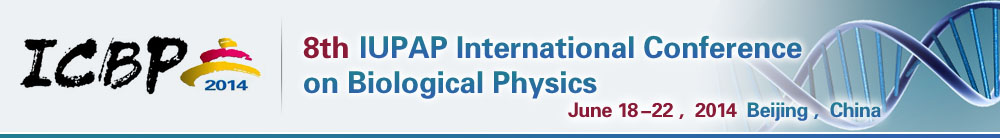 各位同仁:由国际纯粹与应用物理联合会（ The International Union of Pure and Applied Physics, IUPAP）主办、并由中国科学院物理研究所和理论物理研究所共同承办的第八届国际生物物理大会（the 8th International Conference on Biological Physics，ICBP）将于2014年6月18日至22日在北京举行。国际生物物理大会是IUPAP下属的最高规格的系列国际会议之一，每三年举办一次，曾先后在不同国家举办，本届大会是首次在中国举办。本系列会议云集生物物理各领域的领军人物，报告内容涵盖当代生物物理研究的所有领域，集中展现最新最前沿的研究成果和学术思想，已经成为生命科学和物理科学交叉领域最重要的学术盛会。为此，我们真诚地邀请您及您的学生参与本届大会，与国内国际同行开展充分的学术交流。关于本届大会的信息，请见大会官方网址http://icbp2014.iphy.ac.cn/icbp/index/home ，并敬请留意该网址上的信息更新。按照ICBP的惯例，第八届国际生物物理大会将设一个主会场和十二个分会场。主会场邀请当今生物物理学领域最著名的科学家做大会报告，本届会议的四位大会报告人是：Ada Yonath（Weizmann Institute of Science, Israel，2009 Nobel Laureate in Chemistry）Anna Barker（Arizona State University, USA）Michael Sheetz（National University of Singapore, Singapore）Yigong Shi（Tsinghua University, China）。除主会场外，还设立了十二个分会场，即Principles of Protein Dynamics and Functions, Protein Folding/Misfolding/Aggregation and Diseases, Fundamentals of Evolution Dynamics in Complex Environments, Systems Biology and Networks, Biomembranes and Cell Mechanics, Novel Biophysics Technologies and Instrumentation, Single Molecule Biophysics, Genome Structure and Non-coding RNA, Soft Matter and Biomaterials, The Physics of Cancer, Neural Biology, The Physics of Living Cells，几乎涵盖了生物物理的所有研究方向。每个分会场安排约7个报告。邀请报告人的名单和大会日程安排请参见大会网址上的相关链接。除会议报告外，大会设立了海报展区，为参会人员提供充分的学术交流机会。大会还诚邀参会人员踊跃投稿，来稿经分选和同行评议后将作为会议特刊由Chinese Physics B出版。请参会人员及时在大会官网上注册、缴费，并提交海报摘要或论文全文；在2014年4月22日之前注册的，注册费将有所优惠。在本届正式会议之前（2014.6.18--6.19），会议方还将与KITPC（Kavli Institute for Theoretical Physics China at the Chinese Academy of Sciences）联合举办一次生物物理前沿讨论班，邀请部分大会与会专家讲授生物物理方面知识，为参会者（尤其是学生）提供更多的学习和交流机会。讨论班的详细信息可参见http://icbp2014.iphy.ac.cn/icbp/Home/WkSc/（及时更新）。若您有任何疑问，请联系会务组秘书范玮女士，她的电子信箱是icbp2014@iphy.ac.cn，电话是86-10-82649565 ，传真是86-10-82640224 。最后，再次真诚邀请并热烈欢迎您及您的学生参加本届大会！大会主席                                       大会副主席                               大会秘书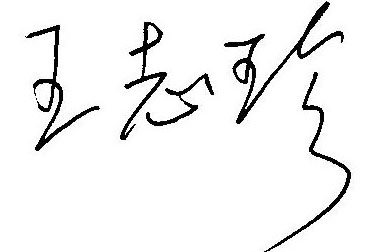 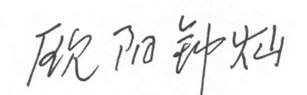 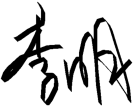 